Molėtų rajono savivaldybės tarybos2022 m. gegužės 26 d. sprendimo Nr. B1-134priedasŽEMĖS SKLYPO, ESANČIO MOLĖTŲ R. SAV., LUOKESOS SEN., GOJAUS K. SCHEMA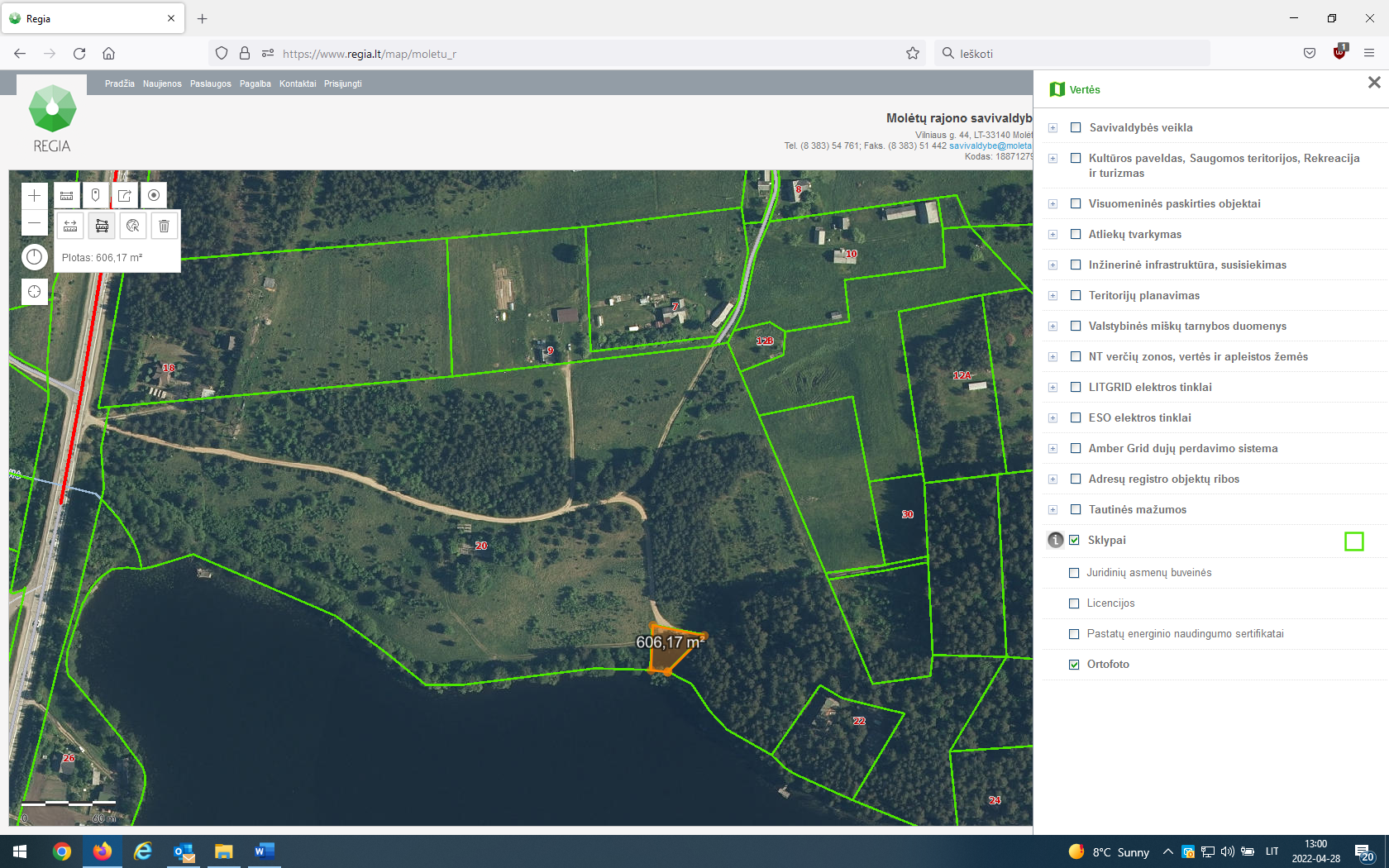 ŽEMĖS SKLYPO, ESANČIO MOLĖTŲ R. SAV., LUOKESOS SEN., LUOKESOS K., POLIŲ G.SCHEMA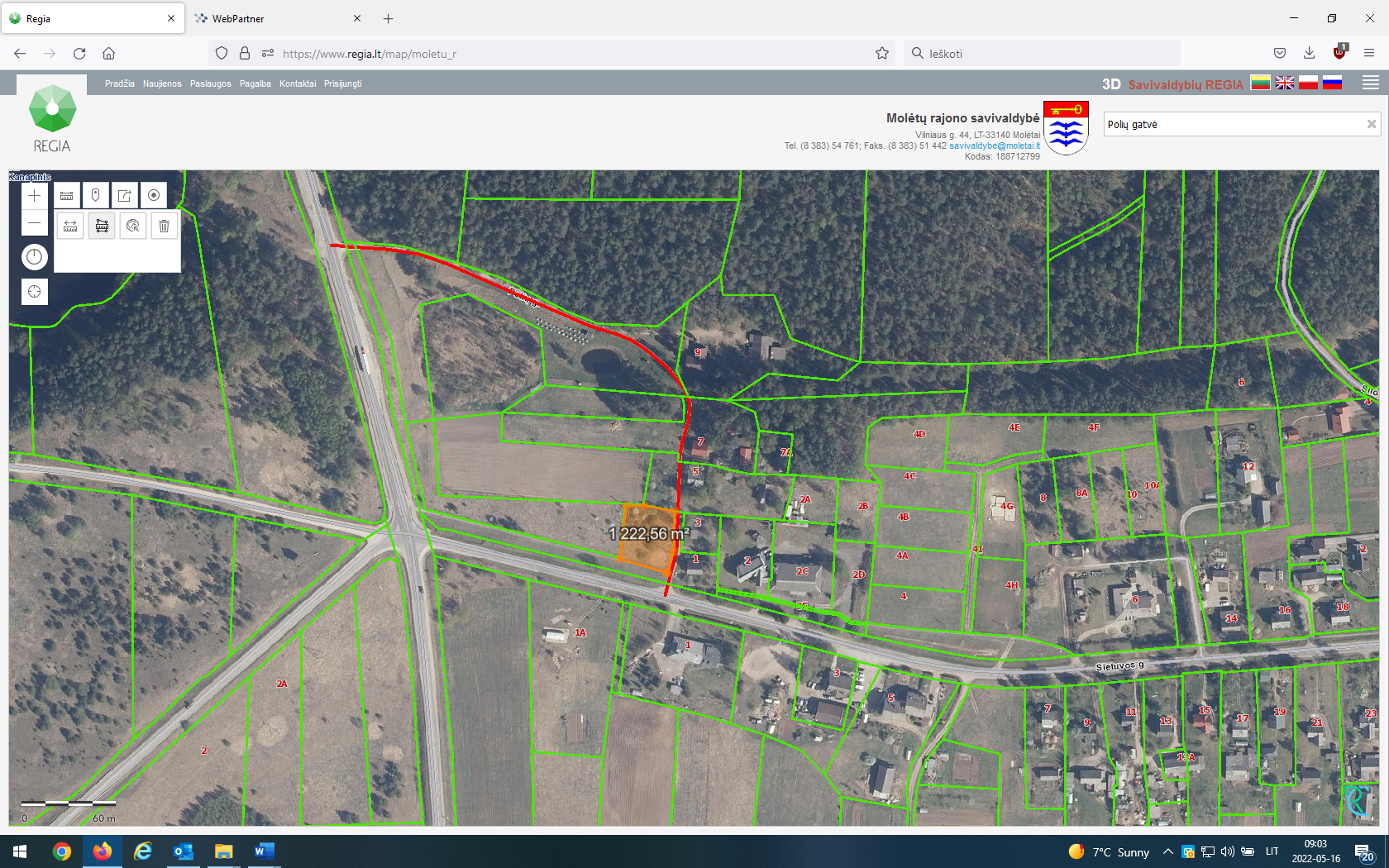 ŽEMĖS SKLYPO, ESANČIO MOLĖTŲ R. SAV., ČIULĖNŲ SEN., SKLĖRIŠKĖS K.,SCHEMA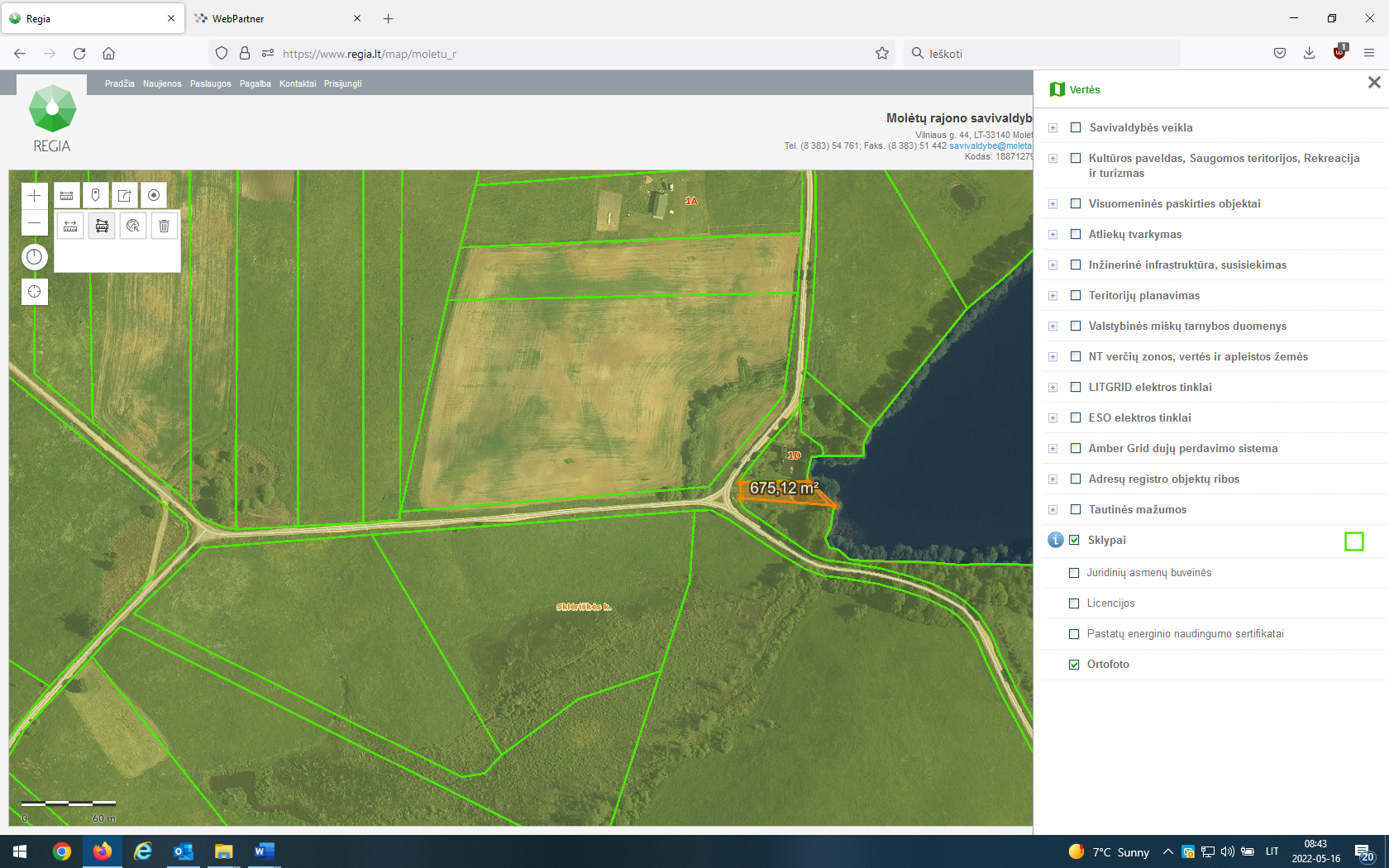 